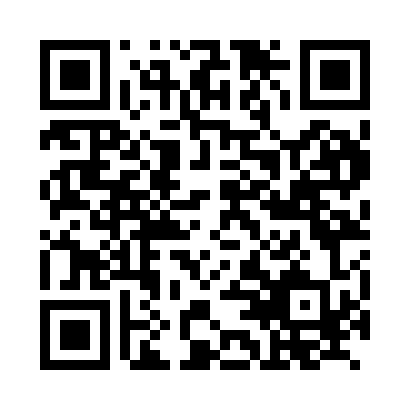 Prayer times for Tucheim, GermanyWed 1 May 2024 - Fri 31 May 2024High Latitude Method: Angle Based RulePrayer Calculation Method: Muslim World LeagueAsar Calculation Method: ShafiPrayer times provided by https://www.salahtimes.comDateDayFajrSunriseDhuhrAsrMaghribIsha1Wed3:045:401:085:128:3811:022Thu3:005:381:085:138:3911:053Fri2:565:361:085:138:4111:094Sat2:555:341:085:148:4311:125Sun2:545:321:085:158:4411:146Mon2:535:311:085:158:4611:157Tue2:525:291:085:168:4811:158Wed2:525:271:085:178:4911:169Thu2:515:251:085:178:5111:1710Fri2:505:241:085:188:5311:1711Sat2:505:221:085:198:5411:1812Sun2:495:201:085:198:5611:1913Mon2:485:191:085:208:5711:1914Tue2:485:171:085:218:5911:2015Wed2:475:151:085:219:0111:2116Thu2:465:141:085:229:0211:2117Fri2:465:131:085:229:0411:2218Sat2:455:111:085:239:0511:2319Sun2:455:101:085:249:0711:2320Mon2:445:081:085:249:0811:2421Tue2:445:071:085:259:0911:2522Wed2:435:061:085:259:1111:2523Thu2:435:041:085:269:1211:2624Fri2:425:031:085:269:1411:2725Sat2:425:021:085:279:1511:2726Sun2:425:011:085:289:1611:2827Mon2:415:001:085:289:1811:2928Tue2:414:591:095:299:1911:2929Wed2:414:581:095:299:2011:3030Thu2:404:571:095:309:2111:3031Fri2:404:561:095:309:2211:31